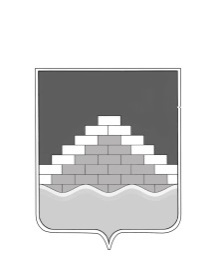 СОВЕТ НАРОДНЫХ ДЕПУТАТОВ ГОРОДСКОГО ПОСЕЛЕНИЯ- ГОРОД СЕМИЛУКИ ПЯТОГО СОЗЫВА СЕМИЛУКСКОГО МУНИЦИПАЛЬНОГО РАЙОНА ВОРОНЕЖСКОЙ ОБЛАСТИ____________________________________________________________________________________________________________________ул. Ленина, 11, г. Семилуки, 396901РЕШЕНИЕот « 04» июля 2019 г. № 233О внесении изменений и дополненийв решение от 19.03.2013 г. № 133«Об утверждении Положения о бюджетномпроцессе в городском поселении- городСемилукиВ соответствии с Бюджетным кодексом Российской Федерации, Федеральным законом от 06.10.2003 № 131-ФЗ "Об общих принципах организации местного самоуправления в Российской Федерации", Уставом городского поселения- город Семилуки, на основании протеста прокуратуры Семилукского района от 29.03.2019 г. № 2-1-2019 и в целях приведения в соответствия с действующим законодательством Российской Федерации, Совет народных депутатов городского поселения- город Семилуки РЕШИЛ:Внести изменения и дополнения в решение Совета народных депутатов городского поселения- город Семилуки от 19.03.2013 г. № 133 «Об утверждении Положения о бюджетном процессе в городском поселении- город Семилуки», изложив приложение к решению в новой редакции (прилагается).2. Настоящее решение вступает в силу с момента официального опубликования.3. Контроль за исполнением настоящего решения возложить на администрацию городского поселения - город Семилуки  (А.В. Братякин).Приложениек решению Совета народных депутатов городского поселения- город Семилукиот 19.03.2013 г. № 133(в редакции от 04.07.2019 г.  № 233)ПОЛОЖЕНИЕО БЮДЖЕТНОМ ПРОЦЕССЕ В ГОРОДСКОМ ПОСЕЛЕНИИ-ГОРОД  СЕМИЛУКИ СЕМИЛУКСКОГО МУНИЦИПАЛЬНОГО
РАЙОНА ВОРОНЕЖСКОЙ ОБЛАСТИРаздел 1. ОСНОВЫ БЮДЖЕТНОГО ПРОЦЕССА,УЧАСТНИКИ БЮДЖЕТНОГО ПРОЦЕССА В  ГОРОДСКОМ ПОСЕЛЕНИИ-ГОРОД СЕМИЛУКИСтатья 1. Организация бюджетного процесса в городском поселении- город Семилуки1. Бюджетный процесс в городском поселении- город Семилуки - регламентируемая законодательством Российской Федерации деятельность органов местного  городского поселения – город Семилуки и иных участников бюджетного процесса по составлению и рассмотрению проекта бюджета поселения, утверждению и исполнению бюджета городского поселения, контролю за его исполнением, осуществлению бюджетного учета, составлению, внешней проверке, рассмотрению и утверждению бюджетной отчетности.2. Правовую основу бюджетного процесса в городском поселении- город Семилуки составляют: Конституция Федерации, Бюджетный кодекс Российской Федерации, федеральные законы, иные нормативные правовые акты Российской Федерации, акты федеральных органов исполнительной власти, нормативные правовые акты органов государственной власти Воронежской области, Устав городского поселения – город Семилуки, решение Совета народных депутатов о бюджете городского поселения- город Семилуки, настоящее Положение и иные муниципальные правовые акты, регулирующие бюджетные правоотношения в соответствии с Бюджетным кодексом Российской Федерации.Статья 2. Понятия и термины, применяемые в настоящем ПоложенииВ целях настоящего Положения используются понятия и термины, установленные Бюджетным кодексом Российской Федерации.Статья 3. Участники бюджетного процесса в  городском поселении- город  СемилукиУчастниками бюджетного процесса в городском поселении – город Семилуки  являются:- Совет народных депутатов;- глава  городского поселения – город Семилуки;- администрация городского поселения – город Семилуки (далее по тексту - администрация городского поселения);- Контрольно-счетный орган городского поселения- город Семилуки (далее по тексту - Контрольно-счетный орган);- финансовый орган администрации городского поселения (далее по тексту - финансовый орган);- главные распорядители (распорядители) средств бюджета городского поселения- город Семилуки;- получатели средств бюджета  городского поселения- город Семилуки;- главные администраторы (администраторы) доходов бюджета  городского поселения – город Семилуки;- главные администраторы (администраторы) источников финансирования дефицита бюджета  городского поселения– город Семилуки.Статья 4. Бюджетные полномочия Совета народных депутатовСовет народных депутатов:- рассматривает и утверждает бюджет городского поселения на очередной финансовый год и плановый период, а также отчет об исполнении бюджета  городского поселения за отчетный финансовый год;- устанавливает порядок представления, рассмотрения и утверждения годового отчета об исполнении бюджета  городского поселения;- осуществляет предварительный, текущий и последующий финансовый контроль;- формирует и определяет правовой статус органа, осуществляющего контроль за исполнением бюджета городского поселения;- устанавливает порядок осуществления муниципальных заимствований, обслуживания и управления муниципальным долгом;- устанавливает порядок предоставления муниципальных гарантий городского поселения – город Семилуки;- вводит местные налоги, устанавливает налоговые ставки по ним и предоставляет налоговые льготы по местным налогам в пределах прав, предоставленных законодательством о налогах и сборах;- осуществляет иные бюджетные полномочия, установленные Бюджетным кодексом Российской Федерации, настоящим Положением и принимаемыми в соответствии с ними муниципальными правовыми актами, регулирующими бюджетные правоотношения.Статья 5. Бюджетные полномочия главы городского поселенияГлава  городского поселения:- организует работу по составлению проекта бюджета городского поселения – город Семилуки на очередной финансовый год и плановый период;- одобряет представленные администрацией городского поселения основные направления бюджетной и налоговой политики городского поселения – город Семилуки;- утверждает отчет об исполнении бюджета городского поселения за первый квартал, полугодие и девять месяцев текущего финансового года;- вносит на утверждение Совета народных депутатов проект решения о бюджете городского поселения на очередной финансовый год и плановый период с необходимыми документами и материалами, а также проекты решений о внесении изменений и дополнений в решение о бюджете городского поселения;- вносит на утверждение Совета народных депутатов проект решения об исполнении бюджета городского поселения за отчетный финансовый год;- осуществляет иные бюджетные полномочия, установленные Бюджетным кодексом Российской Федерации, настоящим Положением и принимаемыми в соответствии с ними муниципальными правовыми актами, регулирующими бюджетные правоотношения.Статья 6. Бюджетные полномочия администрации городского поселенияАдминистрация городского поселения:- устанавливает порядок разработки и обеспечивает составление прогноза социально-экономического развития городского поселения – город Семилуки;- обеспечивает составление проекта бюджета городского поселения на очередной финансовый год и плановый период;- устанавливает порядок и сроки составления проекта бюджета городского поселения на очередной финансовый год и плановый период;- обеспечивает исполнение бюджета городского поселения;- обеспечивает составление отчета об исполнении бюджета городского поселения;- представляет для сведения утвержденный главой администрации городского поселения отчет об исполнении бюджета за первый квартал, полугодие и девять месяцев текущего года в Совет народных депутатов и Контрольно-счетный орган;- организует работу и опубликовывает решения по проведению публичных слушаний по проекту бюджета городского поселения на очередной финансовый год и плановый период и проекту годового отчета об исполнении бюджета  городского поселения за отчетный финансовый год;- устанавливает порядок ведения реестра расходных обязательств городского поселения – город  Семилуки;- управляет муниципальным долгом;- устанавливает порядок ведения муниципальной долговой книги;- устанавливает порядок разработки, утверждения и реализации долгосрочных и ведомственных целевых программ (подпрограмм), реализуемых за счет средств бюджета городского поселения;- разрабатывает долгосрочные целевые программы (подпрограммы);- устанавливает порядок и критерии оценки эффективности реализации долгосрочных целевых программ;- определяет порядок формирования муниципальных заданий и финансового обеспечения муниципальных заданий;- осуществляет иные бюджетные полномочия, установленные Бюджетным кодексом Российской Федерации, настоящим Положением и принимаемыми в соответствии с ними муниципальными правовыми актами, регулирующими бюджетные правоотношения.Статья 7. Бюджетные полномочия Контрольно-счетного органаКонтрольно-счетный орган:- осуществляет контроль за исполнением бюджета, проводит экспертизы и готовит заключения на проект бюджета городского поселения на очередной финансовый год и плановый период, проект годового отчета об исполнении бюджета городского поселения, проекты долгосрочных целевых программ, иных правовых актов органов местного самоуправления, регулирующих бюджетные правоотношения;- осуществляет иные бюджетные полномочия в соответствии с бюджетным законодательством Российской Федерации..Статья 8. Бюджетные полномочия и ответственность финансового органа1. Финансовый орган обладает следующими бюджетными полномочиями:- разрабатывает основные направления бюджетной политики и основные направления  налоговой политики  городского поселения – город Семилуки на очередной финансовый год и плановый период;- осуществляет методическое руководство в области бюджетного планирования, направленного на повышение результативности бюджетных расходов;- составляет проект бюджета городского поселения – город Семилуки на очередной финансовый год и плановый период и представляет главе городского поселения с необходимыми документами и материалами;- подготавливает проекты решений Совета народных депутатов о внесении изменений в бюджет городского поселения и представляет главе городского поселения;- организует подготовку материалов для проведения публичных слушаний по проекту бюджета городского поселения на очередной финансовый год и плановый период и проекту годового отчета об исполнении бюджета  городского поселения за отчетный финансовый год;- получает от органов исполнительной власти Семилукского муниципального района, органов местного самоуправления материалы, необходимые для составления проекта бюджета городского поселения на очередной финансовый год и плановый период и отчета об исполнении бюджета  городского поселения;- осуществляет функции главного распорядителя средств бюджета  городского поселения;- ведет реестр расходных обязательств городского поселения – город Семилуки;- устанавливает порядок и методику планирования бюджетных ассигнований;- устанавливает порядок составления и ведения кассового плана, составляет и ведет кассовый план исполнения бюджета городского поселения;- устанавливает порядок составления и ведения сводной бюджетной росписи, составляет и ведет сводную бюджетную роспись;- доводит до главных распорядителей (распорядителей) и получателей средств бюджета городского поселения показатели сводной бюджетной росписи и лимиты бюджетных обязательств;- осуществляет детализацию объектов бюджетной классификации РФ в части, относящейся к органам местного самоуправления;- устанавливает порядок исполнения бюджета городского поселения по расходам и порядок исполнения бюджета городского поселения по источникам финансирования дефицита;- организует казначейское исполнение бюджета городского поселения на основе единства кассы и подведомственности расходов;- устанавливает порядок открытия и ведения лицевых счетов главных распорядителей (распорядителей) и получателей средств бюджета городского поселения, казенных и автономных учреждений, открывает и ведет лицевые счета;- ведет Перечень главных распорядителей, распорядителей и получателей бюджетных средств, главных администраторов и администраторов источников финансирования дефицита бюджета, главных администраторов и администраторов доходов бюджета  городского поселения и представляет его в Управление Федерального казначейства по Воронежской области;- ведет учет бюджетных обязательств;- осуществляет санкционирование оплаты денежных обязательств получателей средств бюджета городского поселения, лицевые счета которых открыты в финансовом органе;- устанавливает порядок санкционирования расходов казенных и автономных учреждений в случаях, установленных законодательством Российской Федерации и органами местного самоуправления , осуществляет санкционирование данных расходов казенных и автономных учреждений;- устанавливает порядок проведения кассовых выплат за счет средств казенных и автономных учреждений, лицевые счета которым открыты в финансовом органе, проводит кассовые выплаты за счет средств данных учреждений;- устанавливает порядок санкционирования оплаты денежных обязательств получателей средств бюджета городского поселения и порядок санкционирования оплаты денежных обязательств, подлежащих исполнению за счет бюджетных ассигнований по источникам финансирования дефицита бюджета;- обеспечивает предварительный и текущий контроль представленных к оплате при процедурах санкционирования документов;- обеспечивает целевое финансирование получателей средств бюджета городского поселения в соответствии с установленными размерами ассигнований, полноту и своевременность перечисления бюджетных средств;- приостанавливает в предусмотренных законодательством случаях операции по лицевым счетам;- ведет учет операций по кассовому исполнению бюджета  городского поселения;- осуществляет учет исполнения бюджета городского поселения по доходам и расходам;- принимает решения о возврате излишне (ошибочно) уплаченных (взысканных) средств бюджета городского поселения, обеспечение поступления которых возложено на финансовый орган;- исполняет судебные акты, предусматривающие обращение взыскания на средства бюджета городского поселения, в порядке, предусмотренном бюджетным законодательством РФ;- в случаях использования бюджетных средств не по целевому назначению сокращает объемы бюджетного финансирования в размере нецелевого использования средств;- разрабатывает программу муниципальных внутренних заимствований и программу муниципальных гарантий;- от имени городского поселения – город Семилуки осуществляет муниципальные внутренние заимствования и выдачу муниципальных гарантий другим заемщикам, заключает кредитные договоры с кредитными организациями, соглашения о получении бюджетных кредитов от бюджетов других уровней бюджетной системы, а также договоры о предоставлении муниципальных гарантий;- выполняет функции эмитента по организации выпуска, размещения, обслуживания и погашения муниципальных ценных бумаг;- ведет муниципальную долговую книгу, в том числе ведет учет бюджетных средств на возвратной основе в разрезе их получателей, выдачи муниципальных гарантий, исполнения получателями муниципальных гарантий обязанностей по основному обязательству, обеспеченному муниципальной гарантией, учет осуществления платежей за счет средств бюджета городского поселения по выданным муниципальным гарантиям;- устанавливает порядок анализа финансового состояния принципала в целях предоставления муниципальной гарантии;- осуществляет финансовый контроль в порядке и формах, установленных бюджетным законодательством;- доводит до сведения главы городского поселения информацию о выявленных нарушениях финансовой дисциплины;- устанавливает порядок составления бюджетной отчетности;- рассматривает бюджетную отчетность главных распорядителей (распорядителей) и получателей бюджетных средств, главных администраторов (администраторов) доходов бюджета и главных администраторов (администраторов) источников финансирования дефицита бюджета городского поселения;- составляет отчет об исполнении бюджета городского поселения – город Семилуки ежемесячно и за отчетный финансовый год, представляет его в администрацию городского поселения и финансовый орган Семилукского муниципального района;- устанавливает порядок завершения операций по исполнению бюджета городского поселения в текущем финансовом году;- устанавливает порядок обеспечения получателей средств бюджета городского поселения при завершении текущего финансового года наличными деньгами, необходимыми для осуществления их деятельности в нерабочие праздничные дни в Российской Федерации в январе очередного финансового года;- внедряет единую техническую политику в информатизации бюджета городского поселения и учета в казенных учреждениях. Обеспечивает функционирование единого электронного финансового документооборота на всех уровнях исполнения бюджета городского поселения. Осуществляет технологический контроль выполнения операций в автоматизированной системе исполнения бюджета всеми участниками электронного документооборота;- взаимодействует с финансовым органом Семилукского района, органами Федерального казначейства РФ по Воронежской области и налоговыми органами по вопросам своей компетенции;- обладает правом требовать от главных распорядителей (распорядителей) и получателей средств бюджета городского поселения представления отчетов об использовании средств бюджета городского поселения и иных сведений, связанных с получением, перечислением, зачислением и использованием средств бюджета городского поселения;- обладает правом требовать от главных распорядителей (распорядителей) и получателей средств бюджета городского поселения исполнения приказов руководителя финансового органа, относящихся к порядку формирования и расходования средств бюджета городского поселения;- осуществляет иные бюджетные полномочия, установленные Бюджетным кодексом Российской Федерации, настоящим Положением и принимаемыми в соответствии с ними муниципальными правовыми актами, регулирующими бюджетные правоотношения.2. Бюджетные полномочия руководителя финансового органа:- утверждает сводную бюджетную роспись бюджета городского поселения и вносит изменения в сводную бюджетную роспись бюджета городского поселения;- утверждает лимиты бюджетных обязательств для главных распорядителей (распорядителей) и получателей средств бюджета городского поселения, вносит изменения в лимиты бюджетных обязательств;- осуществляет иные бюджетные полномочия, установленные Бюджетным кодексом Российской Федерации, настоящим Положением и принимаемыми в соответствии с ними муниципальными правовыми актами, регулирующими бюджетные правоотношения.3. Финансовый орган несет ответственность за осуществление бюджетных полномочий, определенных Бюджетным кодексом Российской Федерации, установленных настоящим Положением.Статья 9. Бюджетные полномочия главного распорядителя (распорядителя) средств бюджета  городского поселения – город Семилуки1. Главный распорядитель (распорядитель) средств бюджета городского поселения обладает бюджетными полномочиями, установленными Бюджетным кодексом Российской Федерации, настоящим Положением и принимаемыми в соответствии с ними муниципальными правовыми актами, регулирующими бюджетные правоотношения.2. Главный распорядитель (распорядитель) средств бюджета городского поселения выступает в суде от имени городского поселения – город Семилуки в качестве представителя ответчика по искам к муниципальному образованию  городское поселение – город Семилуки:- о возмещении вреда, причиненного физическому лицу или юридическому лицу в результате незаконных действий (бездействия) органов местного самоуправления или должностных лиц этих органов, по ведомственной принадлежности, в том числе в результате издания актов органов местного самоуправления, не соответствующих закону или иному правовому акту;- по иным искам к  муниципальному образованию, по которым в соответствии с федеральным законом интересы соответствующего публично-правового образования представляет орган, осуществляющий в соответствии с бюджетным законодательством Российской Федерации полномочия главного распорядителя средств  бюджета муниципального образования.3. Главный распорядитель  средств бюджета городского поселения выступает в суде от имени городского поселения – город Семилуки в качестве представителя истца по искам о взыскании денежных средств в порядке регресса в соответствии с п.3.1 ст.1081 ГК РФ к лицам, чьи действия (бездействие) повлекли возмещение вреда за счет казны муниципального образования.Статья 10. Бюджетные полномочия получателя средств бюджета городского поселения – город СемилукиПолучатель средств бюджета городского поселения – город Семилуки обладает бюджетными полномочиями, установленными статьей 162 Бюджетного кодекса Российской Федерации, настоящим Положением и принимаемыми в соответствии с ними муниципальными правовыми актами (муниципальными правовыми актами), регулирующими бюджетные правоотношения.Статья 11. Бюджетные полномочия главного администратора (администратора) доходов бюджета  городского поселения – город Семилуки1. Главный администратор (администратор) доходов бюджета городского поселения обладает бюджетными полномочиями, установленными Бюджетным кодексом Российской Федерации, настоящим Положением и принимаемыми в соответствии с ними муниципальными правовыми актами, регулирующими бюджетные правоотношения.2. Бюджетные полномочия главных администраторов (администраторов) доходов бюджета городского поселения, являющихся органами местного самоуправления и (или) находящимися в их ведении казенными учреждениями, осуществляются в порядке, установленном администрацией городского поселения.3. Определение территориальных органов (подразделений) исполнительной власти Воронежской области в качестве главных администраторов доходов бюджета городского поселения осуществляется в порядке, установленном высшим исполнительным органом государственной власти Воронежской области.4. Определение территориальных органов (подразделений) федеральных органов исполнительной власти в качестве главных администраторов доходов бюджета городского поселения осуществляется в порядке, установленном Правительством Российской Федерации.Статья 12. Бюджетные полномочия главного администратора (администратора) источников финансирования дефицита бюджета  городского поселения- город СемилукиГлавный администратор (администратор) источников финансирования дефицита бюджета городского поселения обладает бюджетными полномочиями, установленными Бюджетным кодексом Российской Федерации, настоящим Положением и принимаемыми в соответствии с ними муниципальными правовыми актами, регулирующими бюджетные правоотношения.Раздел 2. ДОХОДЫ, РАСХОДЫ И ДЕФИЦИТ БЮДЖЕТА                      ГОРОДСКОГО ПОСЕЛЕНИЯ - ГОРОД  СЕМИЛУКИСтатья 13. Формирование доходов бюджета  городского поселения- город СемилукиДоходы бюджета городского  поселения формируются в соответствии с бюджетным законодательством Российской Федерации, законодательством о налогах и сборах и законодательством об иных обязательных платежах.Статья 14. Расходы бюджета  городского поселения – город Семилуки1.Формирование расходов бюджета городского поселения осуществляется в соответствии с расходными обязательствами, обусловленными установленным законодательством Российской Федерации разграничением полномочий федеральных органов государственной власти, органов государственной власти Воронежской области и органов местного самоуправления городского поселения – город Семилуки, исполнение которых согласно законодательству Российской Федерации, Воронежской области, договорам и соглашениям должно осуществляться в очередном финансовом году и плановом периоде за счет средств бюджета  городского поселения.2. Перечень налоговых расходов городского поселения – город Семилуки формируется в порядке, установленном местной администрацией, в разрезе государственных (муниципальных) программ и их структурных элементов, а также направлений деятельности, не относящихся к государственным (муниципальным) программам. Оценка налоговых расходов муниципального образования осуществляется ежегодно в порядке, установленном администрацией городского поселения – город Семилуки с соблюдением общих требований, установленных Правительством Российской Федерации. Результаты указанной оценки учитываются при формировании основных направлений бюджетной, налоговой политики муниципального образования, а также при проведении оценки эффективности реализации муниципальных программ.Статья 15. Расходные обязательства  городского поселения – город Семилуки1. Расходные обязательства городского поселения возникают (устанавливаются) в соответствии с положениями Бюджетного кодекса Российской Федерации, действующего законодательства Российской Федерации.2. Реестр расходных обязательств городского поселения ведется в порядке, установленном администрацией городского поселения- город Семилуки.Статья 16. Муниципальное задание1. Муниципальное задание на оказание муниципальных услуг (выполнение работ) муниципальными учреждениями городского поселения – город Семилуки формируется в порядке, установленном администрацией городского поселения – город Семилуки.Муниципальное задание формируется для бюджетных и автономных учреждений, а также казенных учреждений, определенных в соответствии с решением органа местного самоуправления, осуществляющего бюджетные полномочия главного распорядителя средств бюджета  городского поселения.2. Показатели муниципального задания используются при составлении проекта бюджета городского поселения – город Семилуки для планирования бюджетных ассигнований на оказание муниципальных услуг (выполнение работ), составлении бюджетной сметы казенного учреждения, а также для определения объема субсидий на выполнение муниципального задания бюджетным или автономным учреждением.3. Финансовое обеспечение выполнения муниципальных заданий осуществляется за счет средств бюджета городского поселения в порядке, установленном администрацией  городского поселения – город Семилуки.Статья 17. Резервный фонд администрации  городского поселения – город Семилуки1. В расходной части бюджета городского поселения предусматривается создание резервного фонда администрации городского поселения – город Семилуки.2. Размер резервного фонда администрации городского поселения – город Семилуки устанавливается решением о бюджете и не может превышать 3 процента утвержденного указанным решением общего объема расходов.3. Средства резервного фонда администрации городского поселения направляются на финансовое обеспечение непредвиденных расходов, в том числе на проведение аварийно-восстановительных работ и иных мероприятий, связанных с предупреждением и ликвидацией последствий стихийных бедствий и других чрезвычайных ситуаций.4. Порядок использования бюджетных ассигнований резервного фонда администрации городского поселения, предусмотренных в составе бюджета городского поселения, устанавливается администрацией городского поселения- город Семилуки.5. Отчет об использовании бюджетных ассигнований резервного фонда администрации городского поселения прилагается к ежеквартальному и годовому отчетам об исполнении бюджета  городского поселения.Статья 18. Дефицит бюджета  городского поселения – город Семилуки1. Дефицит бюджета городского поселения на очередной финансовый год и каждый год планового периода устанавливается решением Совета народных депутатов о бюджете городского поселения с соблюдением ограничений, установленных Бюджетным кодексом Российской Федерации.2. Состав источников финансирования дефицита бюджета городского поселения устанавливается в соответствии с положениями статьи 96 Бюджетного кодекса Российской Федерации.3. Остатки средств бюджета городского поселения на начало текущего финансового года в объеме, определяемом решением о бюджете городского поселения, могут направляться в текущем финансовом году на покрытие временных кассовых разрывов.Статья 19. Бюджетные инвестиции в объекты капитального строительстваБюджетные инвестиции в объекты капитального строительства муниципальной собственности осуществляются в соответствии с положениями статьи 79 Бюджетного кодекса Российской Федерации.Бюджетные ассигнования на осуществление бюджетных инвестиций в объекты капитального строительства муниципальной собственности городского поселения- город Семилуки, включенные в городскую адресную инвестиционную программу, отражаются в решении о бюджете в составе ведомственной структуры расходов суммарно по соответствующему виду расходов.Раздел 3. МУНИЦИПАЛЬНЫЙ ДОЛГСтатья 20. Структура муниципального долга, управление муниципальным долгом1. Структура муниципального долга представляет собой группировку муниципальных долговых обязательств городского поселения –город Семилуки по установленным статьей 100 Бюджетного кодекса Российской Федерации видам долговых обязательств.2. Полномочия по управлению муниципальным долгом принадлежат администрации городского поселения.Статья 21. Прекращение долговых обязательств городского поселения- город Семилуки и их списание с муниципального долгаПрекращение долговых обязательств городского поселения- город Семилуки и их списание с муниципального долга производится в соответствии со статьей 100.1 Бюджетного кодекса Российской Федерации.Статья 22. Муниципальная долговая книга городского поселения – город СемилукиУчет и регистрация муниципальных долговых обязательств городского поселения – город Семилуки осуществляются в муниципальной долговой книге городского поселения, ведение которой осуществляется в соответствии с положениями статьи 121 Бюджетного кодекса Российской Федерации.Статья 23. Обслуживание муниципального долга городского поселения- город Семилуки1. Под обслуживанием муниципального долга понимаются операции по выплате доходов по муниципальным долговым обязательствам городского поселения – город Семилуки в виде процентов по ним и (или) дисконта, осуществляемые за счет средств бюджета городского поселения.2. Выполнение кредитной организацией или другой специализированной финансовой организацией функций генерального агента (агента) администрации городского поселения- город Семилуки по обслуживанию муниципальных долговых обязательств, а также по их размещению, выкупу, обмену и погашению осуществляется на основе агентских соглашений, заключенных с администрацией городского поселения.3. Оплата услуг агентов по осуществлению ими функций, предусмотренных агентскими соглашениями, заключенными с администрацией городского поселения, производится за счет средств бюджета городского поселения.Статья 24. Предельные объемы муниципальных заимствований, муниципального долга и расходов на обслуживание муниципального долга  городского поселения- город Семилуки1. Верхний передел муниципального долга по состоянию на 1 января года, следующего за очередным финансовым годом и каждым годом планового периода, представляет собой расчетный показатель, с указанием в том числе верхнего предела долга по муниципальным гарантиям.Управление муниципальным долгом осуществляется, исходя из необходимости соблюдения ограничений, установленных статьями 106,107 и 111 Бюджетного кодекса Российской Федерации.2. Если при исполнении бюджета городского поселения – город Семилуки нарушаются предельные значения, указанные в статьях 107 и 111 Бюджетного кодекса Российской Федерации, финансовый орган администрации городского поселения не вправе принимать новые долговые обязательства, за исключением принятия соответствующих долговых обязательств в целях реструктуризации долга  городского поселения – город Семилуки.Статья 25. Осуществление муниципальных заимствований городского поселения – город Семилуки1. Под муниципальными заимствованиями городского поселения – город Семилуки понимаются муниципальные займы, осуществляемые путем выпуска ценных бумаг от имени городского поселения – город Семилуки, и кредиты, привлекаемые в соответствии с положениями Бюджетного кодекса Российской Федерации в городского поселения от других бюджетов бюджетной системы Российской Федерации и от кредитных организаций, по которым возникают муниципальные долговые обязательства.2. Муниципальные заимствования городского поселения – город Семилуки осуществляются в целях финансирования дефицита бюджета городского поселения, а также для погашения долговых обязательств  городского поселения- город Семилуки, пополнения остатков средств на счетах местного бюджета в течение финансового года.3. Право осуществления муниципальных заимствований от имени городского поселения – город Семилуки в соответствии с Бюджетным кодексом Российской Федерации и Уставом городского поселения – город Семилуки принадлежит администрации городского поселения – город Семилуки в лице финансового органа администрации городского поселения.Статья 26. Программа муниципальных заимствований городского поселения – город Семилуки1. Программа муниципальных заимствований городского поселения- город Семилуки на очередной финансовый год и плановый период представляет собой перечень всех внутренних заимствований городского поселения с указанием объема привлечения и объема средств, направляемых на погашение основной суммы долга, по каждому виду заимствований.Программа муниципальных заимствований городского поселения на очередной финансовый год и плановый период является приложением к решению о бюджете городского поселения на очередной финансовый год и плановый период.2. Проведение в соответствии с положениями статьи 105 Бюджетного кодекса Российской Федерации реструктуризации муниципального долга не отражается в программе муниципальных заимствований.Статья 27. Отражение в бюджете городского поселения- город Семилуки поступлений средств от заимствований, погашения муниципального долга, возникшего из заимствований, и расходов на его обслуживаниеОтражение в бюджете городского поселения поступлений средств от заимствований, погашения муниципального долга, возникшего из заимствований, и расходов на его обслуживание производится в соответствии с положениями статьи 113 Бюджетного кодекса Российской Федерации.Статья 28. Предоставление муниципальных гарантий городского поселения- город СемилукиПорядок, условия предоставления и исполнения муниципальных гарантий  городского поселения- город Семилуки осуществляются в соответствии с положениями статей 115, 115.2, 117 Бюджетного кодекса Российской Федерации.Статья 29. Программа муниципальных гарантий городского поселения- город СемилукиПрограмма муниципальных гарантий городского поселения- город Семилуки составляется с учетом положений статьи 110.2 Бюджетного кодекса Российской Федерации и является приложением к решению о бюджете  городского поселения.Статья 30. Выпуск муниципальных ценных бумаг городского поселения-город Семилуки1. Предельные объемы выпуска муниципальных ценных бумаг по номинальной стоимости на очередной финансовый год и плановый период устанавливаются Советом народных депутатов в соответствии с положениями статьи 114 Бюджетного кодекса Российской Федерации.2. Процедура эмиссии муниципальных ценных бумаг регулируется Федеральным законом "Об особенностях эмиссии и обращения государственных и муниципальных ценных бумаг".Раздел 4. ПОРЯДОК СОСТАВЛЕНИЯ ПРОЕКТАБЮДЖЕТА ГОРОДСКОГО ПОСЕЛЕНИЯ - ГОРОД СЕМИЛУКИСтатья 31. Общие положения1. Проект бюджета городского поселения составляется на основе прогноза социально-экономического развития городского поселения- город Семилуки в целях финансового обеспечения расходных обязательств  городского поселения – город Семилуки.2. Составление проекта бюджета городского поселения- город Семилуки - исключительная прерогатива администрации городского поселения. Непосредственное составление проекта бюджета городского поселения- город Семилуки осуществляет финансовый орган.3. В целях своевременного и качественного составления проекта бюджета городского поселения финансовый орган имеет право получать необходимые сведения от иных финансовых органов, а также от иных органов государственной власти, органов местного самоуправления.4. Проект бюджета городского поселения составляется и утверждается сроком на три года - очередной финансовый год и плановый период. Финансовый год соответствует календарному году и длится с 1 января по 31 декабря.5. В случае снижения в соответствии с ожидаемыми итогами социально-экономического развития городского поселения- город Семилуки в текущем финансовом году прогнозируемого на текущий финансовый год общего объема доходов бюджета городского поселения- город Семилуки более чем на 15 процентов по сравнению с объемом указанных доходов, предусмотренным решением о бюджете городского поселения- город Семилуки на текущий финансовый год и плановый период, положения указанного решения в части, относящейся к плановому периоду, могут быть признаны утратившими силу.При внесении в Совет народных депутатов проекта решения о внесении изменений в решение о бюджете городского поселения- город Семилуки на текущий финансовый год и плановый период, предусматривающего признание утратившими силу положений решения о бюджете городского поселения – город Семилуки на текущий финансовый год и плановый период в части, относящейся к плановому периоду, уточненный прогноз социально-экономического развития городского поселения – город Семилуки в плановом периоде не представляется.6. Решение о бюджете городского поселения вступает в силу с 1 января и действует по 31 декабря финансового года, если иное не предусмотрено Бюджетным кодексом Российской Федерации и решением о бюджете городского поселения.7. Решение о бюджете городского поселения подлежит официальному опубликованию не позднее 10 дней после его подписания в установленном порядке.Статья 32. Основы составления проекта бюджета  городского поселения – город Семилуки1. Составление проекта бюджета городского поселения основывается на:- Бюджетном послании Президента Российской Федерации;- прогнозе социально-экономического развития городского поселения – город Семилуки на очередной финансовый год и плановый период;- основных направлениях бюджетной  политики и  основных направлениях налоговой политики городского поселения – город Семилуки на очередной финансовый год и плановый период.2. Проект бюджета городского поселения составляется в порядке и в сроки, определяемые правовым актом администрации городского поселения в соответствии с требованиями Бюджетного кодекса Российской Федерации и настоящего Положения.Статья 33. Прогноз социально-экономического развития1. Прогноз социально-экономического развития городского поселения – город Семилуки разрабатывается на период не менее трех лет.2. Прогноз социально-экономического развития городского поселения – город Семилуки ежегодно разрабатывается в порядке, установленном администрацией городского поселения.3. Прогноз социально-экономического развития городского поселения – город Семилуки одобряется администрацией городского поселения одновременно с принятием решения о внесении проекта бюджета городского поселения в Совет народных депутатов.4. Прогноз социально-экономического развития городского поселения – город Семилуки на очередной финансовый год и плановый период разрабатывается путем уточнения параметров планового периода и добавления параметров второго года планового периода. В пояснительной записке к прогнозу социально-экономического развития городского поселения – город Семилуки приводится обоснование параметров прогноза, в том числе их сопоставление с ранее утвержденными параметрами с указанием причин и факторов прогнозируемых изменений.5. Изменение прогноза социально-экономического развития городского поселения – город Семилуки в ходе составления или рассмотрения проекта бюджета городского поселения влечет за собой изменение основных характеристик проекта бюджета  городского поселения.6. Разработка прогноза социально-экономического развития городского поселения- город Семилуки осуществляется  финансовым органом администрации городского поселения.Статья 34. Прогнозирование доходов бюджета городского поселения- город Семилуки1. Доходы бюджета городского поселения – город Семилуки прогнозируются на основе прогноза социально-экономического развития городского поселения, в условиях действующего на день внесения проекта решения о бюджете  городского поселения в Совет народных депутатов законодательства о налогах и сборах и бюджетного законодательства Российской Федерации, а также законодательства Российской Федерации, законов Воронежской области и нормативных правовых актов Совета народных депутатов, устанавливающих неналоговые доходы бюджета  городского поселения.2. Нормативные правовые акты Совета народных депутатов о внесении изменений в нормативные правовые акты о местных налогах, сборах и неналоговых доходах, нормативные правовые акты Совета народных депутатов, регулирующие бюджетные правоотношения, приводящие к изменению доходов бюджета городского поселения- город Семилуки, вступающие в силу в очередном финансовом году и плановом периоде, должны быть приняты до дня внесения в Совет народных депутатов проекта решения о бюджете  городского поселения – город Семилуки на очередной финансовый год и плановый период.Статья 35. Планирование бюджетных ассигнований бюджета  городского поселения- город Семилуки1. Планирование бюджетных ассигнований бюджета городского поселения осуществляется в порядке и в соответствии с методикой, устанавливаемой финансовым органом.2. Планирование бюджетных ассигнований бюджета городского поселения осуществляется раздельно по бюджетным ассигнованиям на исполнение действующих и принимаемых обязательств.3. Планирование бюджетных ассигнований на оказание муниципальных услуг (выполнение работ) физическим и юридическим лицам осуществляется с учетом муниципального задания на очередной финансовый год и плановый период, а также его выполнения в отчетном финансовом году и текущем финансовом году.Статья 36. Долгосрочные целевые программы (подпрограммы) Долгосрочные целевые программы (подпрограммы) реализуются за счет средств бюджета городского поселения в соответствии с положениями статьи 179 Бюджетного кодекса Российской Федерации.Статья 37. Ведомственные целевые программыВ бюджете городского поселения могут предусматриваться бюджетные ассигнования на реализацию ведомственных целевых программ, разработка, утверждение и реализация которых осуществляются в порядке, установленном администрацией городского поселения.Статья 38. Городская адресная инвестиционная программа1. Бюджетные инвестиции в объекты капитального строительства за счет средств бюджета городского поселения осуществляются в соответствии с городской адресной инвестиционной программой.2.Городская адресная инвестиционная программа утверждается в качестве приложения к решению о бюджете.Раздел 5. ПОРЯДОК РАССМОТРЕНИЯ И УТВЕРЖДЕНИЯ РЕШЕНИЯО БЮДЖЕТЕ ГОРОДСКОГО ПОСЕЛЕНИЯ - ГОРОД СЕМИЛУКИСтатья 39. Общие положения1. Решение о бюджете городского поселения принимается ежегодно в одном чтении на заседании Совета народных депутатов.2. Правом правотворческой инициативы в Совете народных депутатов при принятии решения о бюджете городского поселения обладают депутаты Совета народных депутатов, глава городского поселения.Статья 40. Состав показателей, представляемых для рассмотрения и утверждения в решении о бюджете  городского поселения- город Семилуки1. В решении о бюджете должны содержаться основные характеристики бюджета, к которым относятся общий объем доходов бюджета городского поселения, общий объем расходов бюджета городского поселения, дефицит (профицит) бюджета  городского поселения.2. В решении о бюджете городского поселения должны содержаться нормативы распределения доходов ч. 2 ст. 184.1 Бюджетного кодекса Российской Федерации.В решении о бюджете городского поселения должны содержаться также следующие показатели:- перечень главных администраторов (администраторов) доходов бюджета  городского поселения;- перечень главных администраторов (администраторов) источников финансирования дефицита бюджета городского поселения;- распределение бюджетных ассигнований по разделам, подразделам, целевым статьям и видам расходов классификации расходов бюджетов в ведомственной структуре расходов на очередной финансовый год (очередной финансовый год и плановый период);- общий объем бюджетных ассигнований, направляемых на исполнение публичных нормативных обязательств;- объем безвозмездных поступлений, получаемых из других бюджетов бюджетной системы Российской Федерации в очередном финансовом году и плановом периоде;- общий объем условно утверждаемых (утвержденных) расходов на первый год планового периода в объеме не менее 2,5 процента общего объема расходов бюджета городского поселения, на второй год планового периода - в объеме не менее 5 процентов общего объема расходов бюджета городского поселения;- источники финансирования дефицита бюджета городского поселения на очередной финансовый год и плановый период;- верхний предел муниципального долга по состоянию на 1 января года, следующего за очередным финансовым годом и каждым годом планового периода, с указанием, в том числе верхнего предела долга по муниципальным гарантиям;- программа муниципальных внутренних заимствований на очередной финансовый год и плановый период; - программа муниципальных гарантий на очередной финансовый год и плановый период;- распределение бюджетных ассигнований на осуществление бюджетных инвестиций в объекты капитального строительства в очередном финансовом году и плановом периоде;-объем межбюджетных трансфертов, получаемых или предоставляемых бюджетам бюджетной системы РФ;- иные показатели, установленные Бюджетным кодексом Российской Федерации.3. Проект решения о бюджете городского поселения утверждается путем изменения параметров планового периода утвержденного бюджета городского поселения и добавления к ним параметров второго года планового периода проекта бюджета городского поселения.Изменение параметров планового периода бюджета городского поселения осуществляется в соответствии с настоящим Положением.4. Решением о бюджете городского поселения может быть предусмотрено использование доходов бюджета городского поселения по отдельным видам (подвидам) неналоговых доходов, предлагаемых к введению (отражению в бюджете городского поселения) начиная с очередного финансового года, на цели, установленные решением о бюджете городского поселения, сверх соответствующих бюджетных ассигнований и (или) общего объема расходов бюджета  городского поселения.Статья 41. Документы и материалы, представляемые одновременно с проектом решения о бюджете  городского поселения – город СемилукиОдновременно с проектом решения о бюджете городского поселения в Совет народных депутатов представляются:- основные направления бюджетной политики и основные направления налоговой политики городского поселения – город Семилуки;- предварительные итоги социально-экономического развития городского поселения – город Семилуки за истекший период текущего финансового года и ожидаемые итоги социально-экономического развития городского поселения – город Семилуки за текущий финансовый год;- прогноз социально-экономического развития городского поселения – город Семилуки, одобренный администрацией городского поселения – город Семилуки;- прогноз основных характеристик бюджета городского поселения (общий объем доходов, общий объем расходов, дефицит (профицит) бюджета городского поселения) на очередной финансовый год и плановый период;- пояснительная записка к проекту бюджета городского поселения;- верхний предел муниципального долга на конец очередного финансового года и конец каждого года планового периода;- оценка ожидаемого исполнения бюджета городского поселения на текущий финансовый год;- иные документы и материалы.Статья 42. Внесение проекта решения о бюджете городского поселения- город Семилуки в Совет народных депутатов1. Внесение проекта решения о бюджете городского поселения в Совет народных депутатов осуществляется с соблюдением положений статьи 185 Бюджетного кодекса Российской Федерации.2. Решение о назначении публичных слушаний граждан принимается Советом народных депутатов или главой городского поселения – город Семилуки и подлежит официальному опубликованию одновременно с проектом бюджета городского поселения, но не позднее, чем за 15 дней до дня проведения публичных слушаний.Статья 43. Рассмотрение проекта решения о бюджете городского поселения в Совете народных депутатов1. В течение 5 дней с момента внесения проекта решения о бюджете городского поселения в Совет народных депутатов председатель Совета народных депутатов организует работу по рассмотрению проекта решения о бюджете городского поселения, направляя его депутатам и в рабочую группу.2. По результатам публичных слушаний по проекту бюджета городского поселения рабочая группа не позднее 10 дней готовит решение о результатах публичных слушаний, которое публикуется в средствах массовой информации, но не позднее 15 дней со дня их проведения.3. Подготовленные замечания и предложения рабочей группы Совета народных депутатов в течение 5 рабочих дней после проведения публичных слушаний направляются в постоянную комиссию Совета народных депутатов по бюджету, налогам, финансам  (далее по тексту - Комиссия) для обобщения. При внесении предложений по увеличению доходной части бюджета городского поселения или изменению расходной части бюджета городского поселения указываются источники дополнительных доходов или статьи расходов, подлежащие изменению, согласованные с администраторами бюджетных средств. Обобщенные Комиссией замечания и предложения в течение 5 рабочих дней направляются в администрацию городского поселения.4. Глава  городского поселения организует доработку проекта решения о бюджете городского поселения и вносит уточненный проект решения о бюджете городского поселения в Совет народных депутатов не позднее 5 рабочих дней с момента получения обобщенных Комиссией замечаний и предложений..6. Комиссия в течение 5 рабочих дней готовит сводное заключение по проекту решения о бюджете городского поселения, а также проект решения Совета народных депутатов о принятии проекта решения о бюджете городского поселения либо о его отклонении.7. Совет народных депутатов на основании сводного заключения Комиссии включает в повестку дня заседания Совета народных депутатов проект решения о бюджете городского поселения для рассмотрения и направляет проект решения о бюджете городского поселения, сводное заключение Комиссии, а также другие документы и материалы, внесенные в Совет народных депутатов главой городского поселения , депутатам Совета народных депутатов не позднее чем за 5 дней до заседания Совета народных депутатов.Статья 44. Рассмотрение проекта решения о бюджете городского поселения- город Семилуки 1. При рассмотрении проекта решения о бюджете городского поселения Совет народных депутатов заслушивает доклад главы городского поселения или его представителя и содоклад председателя Комиссии или представителя Комиссии, обсуждает его концепцию и прогноз социально-экономического развития городского поселения- город Семилуки, основные направления бюджетной политики и основные направления налоговой политики на очередной финансовый год и плановый период.2. При рассмотрении Советом народных депутатов проекта решения о бюджете городского поселения утверждаются:- общий объем доходов бюджета городского поселения на очередной финансовый год и плановый период с выделением получаемых безвозмездных поступлений из бюджетов вышестоящих уровней;- общий объем расходов бюджета городского поселения в очередном финансовом году и плановом периоде;- дефицит (профицит) бюджета городского поселения на очередной финансовый год и каждый год планового периода;- источники финансирования дефицита бюджета городского поселения на очередной финансовый год и каждый год планового периода;- нормативы отчислений неналоговых доходов в бюджет городского поселения на очередной финансовый год и каждый год планового периода в случае, если они не утверждены бюджетным законодательством Российской Федерации;- перечень главных администраторов (администраторов) доходов бюджета городского поселения;- перечень главных администраторов (администраторов) источников финансирования дефицита бюджета городского поселения.- распределение бюджетных ассигнований по разделам, подразделам, целевым статьям и видам расходов классификации расходов бюджетов в ведомственной структуре расходов на очередной финансовый год (очередной финансовый год и плановый период);- условно утверждаемые расходы в объеме не менее 2,5 процента общего объема расходов бюджета городского поселения на первый год планового периода и не менее 5 процентов общего объема расходов бюджета муниципального района на второй год планового периода;- общий объем бюджетных ассигнований, направляемых на исполнение публичных нормативных обязательств в очередном финансовом году и плановом периоде;- верхний предел муниципального долга по состоянию на 1 января года, следующего за очередным финансовым годом и каждым годом планового периода, с указанием, в том числе верхнего предела долга по муниципальным гарантиям;- программа муниципальных внутренних заимствований городского поселения на очередной финансовый год и плановый период;- программа муниципальных гарантий городского поселения на очередной финансовый год и плановый период;- городская адресная инвестиционная программа на очередной финансовый год и плановый период;- текстовые статьи проекта решения о бюджете городского поселения.При утверждении основных характеристик бюджета городского поселения Совет народных депутатов не имеет права увеличивать доходы и дефицит бюджета городского поселения, если на эти изменения отсутствует положительное заключение администрации городского поселения. Решение о бюджете городского поселения на очередной финансовый год вступает в силу с 1 января очередного финансового года.Статья 45. Временное управление бюджетом городского поселения – город СемилукиВ случае если решение о бюджете городского поселения не вступило в силу с начала очередного финансового года, его исполнение осуществляется в соответствии со статьей 190 Бюджетного кодекса Российской Федерации.Статья 46. Внесение изменений в решение о бюджете городского поселения- город Семилуки по окончании периода временного управления бюджетомВнесение изменений в решение о бюджете городского поселения по окончании периода временного управления бюджетом осуществляется в соответствии со статьей 191 Бюджетного кодекса Российской Федерации.Раздел 6. ИСПОЛНЕНИЕ БЮДЖЕТАГОРОДСКОГО ПОСЕЛЕНИЯ – ГОРОД  СЕМИЛУКИСтатья 47. Основы исполнения бюджета  городского поселения- город Семилуки1. Исполнение бюджета городского поселения обеспечивается администрацией городского поселения. Организация исполнения бюджета городского поселения возлагается на финансовый орган.2. Исполнение бюджета городского поселения организуется на основе сводной бюджетной росписи бюджета городского поселения и кассового плана бюджета городского поселения.3. Кассовое обслуживание исполнения бюджета городского поселения осуществляется в соответствии со статьями 215.1 и 241.1 Бюджетного кодекса Российской Федерации.3. Управление средствами на едином счете бюджета городского поселения осуществляет финансовый орган администрации городского поселения.4. Финансовый орган администрации городского поселения регистрирует поступления, регулирует объемы и сроки принятия бюджетных обязательств, совершает разрешительные надписи на право осуществления расходов в рамках выделенных лимитов обязательств бюджета городского поселения, осуществляет платежи от имени получателей средств бюджета городского поселения.Статья 48. Исполнение бюджета городского поселения по доходамИсполнение бюджета городского поселения по доходам осуществляется в соответствии со статьей 218 Бюджетного кодекса Российской Федерации.Статья 49. Сводная бюджетная роспись бюджета городского поселения – город Семилуки1. Порядок составления и ведения сводной бюджетной росписи бюджета городского поселения устанавливается финансовым органом администрации городского поселения.Утверждение сводной бюджетной росписи бюджета городского поселения и внесение изменений в нее осуществляются руководителем финансового органа администрации городского поселения.2. Утвержденные показатели сводной бюджетной росписи бюджета городского поселения должны соответствовать решению о бюджете городского поселения.3. В случае принятия решения о внесении изменений в решение о бюджете городского поселения руководитель финансового органа администрации городского поселения утверждает соответствующие изменения в сводную бюджетную роспись бюджета городского поселения.В сводную бюджетную роспись бюджета городского поселения могут быть внесены изменения в соответствии с решениями руководителя финансового органа без внесения изменений в решение о бюджете городского поселения в случаях, установленных статьей 217 Бюджетного кодекса Российской Федерации.При изменении показателей сводной бюджетной росписи бюджета городского поселения по расходам, утвержденным в соответствии с ведомственной структурой расходов, уменьшение бюджетных ассигнований, предусмотренных на исполнение публичных нормативных обязательств и обслуживание муниципального долга, для увеличения иных бюджетных ассигнований без внесения изменений в решение о бюджете городского поселения не допускается.4. Порядком составления и ведения сводной бюджетной росписи бюджета городского поселения может быть предусмотрено утверждение показателей сводной бюджетной росписи бюджета городского поселения по кодам расходов классификации операций сектора государственного управления, в том числе дифференцированно для разных видов расходов бюджета городского поселения и (или) главных распорядителей (распорядителей) средств бюджета городского поселения.Указанные показатели могут быть изменены в ходе исполнения бюджета городского поселения при изменении показателей сводной бюджетной росписи бюджета городского поселения, утвержденных в соответствии с ведомственной структурой расходов, а также по представлению главного распорядителя (распорядителя) средств бюджета городского поселения в случае образования экономии по использованию бюджетных ассигнований в пределах, установленных порядком составления и ведения сводной бюджетной росписи бюджета городского поселения.5. Утвержденные показатели сводной бюджетной росписи бюджета городского поселения по расходам доводятся до главных распорядителей (распорядителей) средств бюджета городского поселения до начала очередного финансового года, за исключением случаев, предусмотренных статьями 190 и 191 Бюджетного кодекса Российской Федерации.6. В сводную бюджетную роспись бюджета городского поселения включаются бюджетные ассигнования по источникам финансирования дефицита бюджета городского поселения.Статья 50. Кассовый план бюджета городского поселения – город Семилуки1. Под кассовым планом бюджета городского поселения понимается прогноз кассовых поступлений в бюджет городского поселения и кассовых выплат из бюджета городского поселения в текущем финансовом году.2. Финансовый орган администрации городского поселения устанавливает порядок составления и ведения кассового плана бюджета городского поселения, а также состав и сроки представления главными распорядителями (распорядителями) средств бюджета городского поселения, главными администраторами (администраторами) доходов бюджета городского поселения, главными администраторами (администраторами) источников финансирования дефицита бюджета городского поселения сведений, необходимых для составления и ведения кассового плана бюджета городского поселения.Составление и ведение кассового плана бюджета городского поселения осуществляются финансовым органом администрации городского поселения.Статья 51. Исполнение бюджета городского поселения по расходам1. Исполнение бюджета городского поселения по расходам осуществляется в порядке, установленном финансовым органом администрации городского поселения, с соблюдением требований Бюджетного кодекса Российской Федерации.2. Санкционирование оплаты денежных обязательств осуществляется в порядке, установленном финансовым органом администрации  городского поселения.Статья 52. Бюджетная роспись1. Порядок составления и ведения бюджетных росписей главных распорядителей (распорядителей) средств бюджета городского поселения, включая внесение изменений в них, устанавливается финансовым органом администрации городского поселения.Бюджетные росписи главных распорядителей (распорядителей) средств бюджета городского поселения составляются в соответствии с бюджетными ассигнованиями, утвержденными сводной бюджетной росписью бюджета городского поселения, и утвержденными финансовым органом администрации городского поселения лимитами бюджетных обязательств.2. Утверждение бюджетной росписи и внесение изменений в нее осуществляется главным распорядителем (распорядителем) средств бюджета городского поселения.Показатели бюджетной росписи по расходам доводятся до подведомственных распорядителей и (или) получателей средств бюджета городского поселения до начала очередного финансового года, за исключением случаев, предусмотренных статьями 190 и 191 Бюджетного кодекса Российской Федерации.3. Порядок составления и ведения бюджетных росписей может устанавливать право или обязанность главного распорядителя (распорядителя) средств бюджета городского поселения осуществлять детализацию утверждаемых бюджетной росписью показателей по расходам по кодам классификации операций сектора государственного управления.4. Изменение показателей, утвержденных бюджетной росписью по расходам главного распорядителя (распорядителя) средств бюджета городского поселения в соответствии с показателями сводной бюджетной росписи, без внесения соответствующих изменений в сводную бюджетную роспись бюджета городского поселения не допускается.Статья 53. Исполнение бюджета городского поселения по источникам финансирования дефицита бюджета городского поселения1. Исполнение бюджета городского поселения по источникам финансирования дефицита бюджета городского поселения осуществляется главными администраторами (администраторами) источников финансирования дефицита бюджета городского поселения в соответствии со сводной бюджетной росписью бюджета городского поселения в порядке, установленном финансовым органом администрации городского поселения в соответствии с положениями Бюджетного кодекса Российской Федерации.2. Санкционирование оплаты денежных обязательств, подлежащих исполнению за счет бюджетных ассигнований по источникам финансирования дефицита бюджета городского поселения, осуществляется в порядке, установленном финансовым органом администрации городского поселения.Статья 54. Лицевые счета для учета операций по исполнению бюджета  городского поселения- город Семилуки1. Учет операций по исполнению бюджета городского поселения, осуществляемых участниками бюджетного процесса в рамках их бюджетных полномочий, производится на лицевых счетах, открываемых в финансовом органе администрации городского поселения.2. Лицевые счета, открываемые в финансовом органе администрации городского поселения, открываются и ведутся в порядке, установленном финансовым органом администрации городского поселения.Статья 55. Бюджетная смета казенного учреждения1. Бюджетная смета казенного учреждения составляется, утверждается и ведется в порядке, определенном главным распорядителем (распорядителем) средств бюджета городского поселения, в ведении которого находится казенное учреждение, в соответствии с общими требованиями, установленными Министерством финансов Российской Федерации.Бюджетная смета органа местного самоуправления городского поселения- город Семилуки, осуществляющего бюджетные полномочия главного распорядителя (распорядителя) средств бюджета городского поселения, утверждается руководителем этого органа.2. Утвержденные показатели бюджетной сметы казенного учреждения должны соответствовать доведенным до него лимитам бюджетных обязательств на принятие и (или) исполнение бюджетных обязательств по обеспечению выполнения функций казенного учреждения.В бюджетной смете казенного учреждения дополнительно могут утверждаться иные показатели, предусмотренные порядком составления и ведения бюджетной сметы казенного учреждения.Показатели бюджетной сметы казенного учреждения, руководитель которого наделен правом ее утверждения в соответствии с порядком утверждения бюджетной сметы казенного учреждения, могут быть детализированы по кодам статей (подстатей) соответствующих групп (статей) классификации операций сектора государственного управления в пределах доведенных лимитов бюджетных обязательств.Статья 56. Предельные объемы финансирования1. В случае и в порядке, установленных финансовым органом администрации городского поселения, при организации исполнения бюджета городского поселения по расходам может предусматриваться утверждение и доведение до главных распорядителей (распорядителей) и получателей средств бюджета городского поселения предельного объема оплаты денежных обязательств в соответствующем периоде текущего финансового года (предельные объемы финансирования).2. Предельные объемы финансирования устанавливаются в целом в отношении главного распорядителя (распорядителя) и получателя средств бюджета городского поселения помесячно или поквартально нарастающим итогом с начала текущего финансового года либо на соответствующий квартал на основе заявок на финансирование главных распорядителей (распорядителей) и получателей средств бюджета городского поселения.Статья 57. Использование доходов, фактически полученных при исполнении бюджета городского поселения сверх утвержденных решением о бюджете1. Доходы, фактически полученные при исполнении бюджета городского поселения сверх утвержденного решением о бюджете городского поселения общего объема доходов, могут направляться финансовым органом администрации городского поселения без внесения изменений в решение о бюджете городского поселения на замещение муниципальных заимствований, погашение муниципального долга, а также на исполнение публичных нормативных обязательств городского поселения в случае недостаточности предусмотренных на их исполнение бюджетных ассигнований в размере, предусмотренном пунктом 3 статьи 217 Бюджетного кодекса Российской Федерации.2. Субсидии, субвенции, иные межбюджетные трансферты и безвозмездные поступления от физических и юридических лиц, имеющие целевое назначение, фактически полученные при исполнении бюджета городского поселения сверх утвержденных решением о бюджете городского поселения доходов, направляются на увеличение расходов бюджета городского поселения соответственно целям предоставления субсидий, субвенций, иных межбюджетных трансфертов, имеющих целевое назначение, с внесением изменений в сводную бюджетную роспись без внесения изменений в решение о бюджете городского поселения на текущий финансовый год и плановый период.Статья 58. Размещение средств бюджета городского поселения на банковских депозитах, передача средств бюджета городского поселения в доверительное управлениеРазмещение средств бюджета городского поселения на банковских депозитах, получение дополнительных доходов в процессе исполнения бюджета городского поселения за счет размещения средств бюджета городского поселения на банковских депозитах и передача полученных доходов в доверительное управление не допускаются, за исключением случаев, предусмотренных Бюджетным кодексом Российской Федерации.Статья 59. Иммунитет бюджета  городского поселения – город Семилуки1. Иммунитет бюджета городского поселения представляет собой правовой режим, при котором обращение взыскания на средства бюджета городского поселения осуществляется только на основании судебного акта, за исключением случаев, установленных Бюджетным кодексом Российской Федерации.2. Обращение взыскания на средства бюджета городского поселения на основании судебных актов производится в соответствии с главой 24.1 Бюджетного кодекса Российской Федерации.Статья 60. Завершение текущего финансового года1. Операции по исполнению бюджета городского поселения завершаются 31 декабря, за исключением операций, указанных в пункте 2 статьи 242 Бюджетного кодекса Российской Федерации.Завершение операций по исполнению бюджета городского поселения в текущем финансовом году осуществляется в порядке, установленном финансовым органом администрации городского поселения в соответствии с требованиями настоящей статьи.2. Бюджетные ассигнования, лимиты бюджетных обязательств и предельные объемы финансирования текущего финансового года прекращают свое действие 31 декабря.До последнего рабочего дня текущего финансового года включительно орган, осуществляющий кассовое обслуживание исполнения бюджета городского поселения, обязан оплатить санкционированные к оплате в установленном порядке бюджетные обязательства в пределах остатка средств на едином счете бюджета  городского поселения.3. Не использованные по состоянию на 1 января текущего финансового года межбюджетные трансферты, полученные в форме субсидий, субвенций и иных межбюджетных трансфертов, имеющих целевое назначение, подлежат возврату в доход бюджета, из которого они были ранее предоставлены, в течение первых 15 рабочих дней текущего финансового года.4. Финансовый орган администрации городского поселения устанавливает порядок обеспечения получателей средств бюджета городского поселения при завершении текущего финансового года наличными деньгами, необходимыми для осуществления их деятельности в нерабочие праздничные дни в Российской Федерации в январе очередного финансового года.Раздел 7. СОСТАВЛЕНИЕ, ВНЕШНЯЯ ПРОВЕРКА,РАССМОТРЕНИЕ И УТВЕРЖДЕНИЕ БЮДЖЕТНОЙ ОТЧЕТНОСТИГОРОДСКОГО ПОСЕЛЕНИЯ - ГОРОД  СЕМИЛУКИСтатья 61. Бюджетная отчетность об исполнении бюджета городского поселения- город Семилуки1. Составление и представление сводной бюджетной отчетности об исполнении бюджета городского поселения осуществляется финансовым органом администрации городского поселения в виде ежемесячной, ежеквартальной и годовой отчетности в соответствии с единой методологией и стандартами бюджетной отчетности, устанавливаемыми Министерством финансов Российской Федерации.2. Финансовый орган составляет бюджетную отчетность и представляет ее в администрацию  городского поселения.3. Отчет об исполнении бюджета городского поселения за первый квартал, полугодие и девять месяцев текущего финансового года утверждается администрацией городского поселения и направляется для сведения в Совет народных депутатов .Годовой отчет об исполнении бюджета городского поселения подлежит рассмотрению депутатами и утверждению решением Совета народных депутатов.Статья 62. Внешняя проверка годового отчета об исполнении бюджета  городского поселения – город Семилуки1. Годовой отчет об исполнении бюджета городского поселения до его рассмотрения в Совете народных депутатов подлежит внешней проверке Контрольно-счетного органа в порядке, установленном настоящим Положением, с соблюдением положений Бюджетного кодекса Российской Федерации, которая включает внешнюю проверку бюджетной отчетности главных администраторов средств бюджета городского поселения, составляемой в соответствии со статьей 264.2 Бюджетного кодекса Российской Федерации, и подготовку заключения на годовой отчет об исполнении бюджета городского поселения.2. Администрация городского поселения представляет не позднее 1 марта текущего финансового года в Контрольно-счетный орган годовой отчет об исполнении бюджета городского поселения.3. С учетом данных внешней проверки годовой бюджетной отчетности главных администраторов средств бюджета городского поселения Контрольно-счетный орган готовит заключение на годовой отчет об исполнении бюджета городского поселения в срок, не превышающий один месяц, и представляет его в Совет народных депутатов с одновременным направлением в администрацию городского поселения.Статья 63. Представление, рассмотрение и утверждение годового отчета об исполнении бюджета городского поселения – город Семилуки Советом народных депутатов1. Годовой отчет об исполнении бюджета городского поселения представляется администрацией городского поселения в Совет народных депутатов не позднее 1 апреля текущего года.2. Одновременно с годовым отчетом об исполнении бюджета  городского поселения представляются:- проект решения Совета народных депутатов об исполнении бюджета городского поселения за отчетный финансовый год;- пояснительная записка к годовому отчету;- отчеты о состоянии муниципального долга на начало и конец отчетного финансового года, об исполнении приложений к решению о бюджете городского поселения за отчетный финансовый год;- иная отчетность, предусмотренная бюджетным законодательством Российской Федерации.3. Администрация городского поселения организует проведение публичных слушаний по проекту годового отчета об исполнении бюджета городского поселения не позднее чем через 30 дней после опубликования правового акта о назначении публичных слушаний, по результатам которого рабочая группа в течение 10 рабочих дней составляет заключение о результатах публичных слушаний по проекту годового отчета об исполнении бюджета городского поселения.4. По результатам рассмотрения проекта годового отчета об исполнении бюджета городского поселения Совет народных депутатов принимает решение об утверждении либо отклонении решения об исполнении бюджета городского поселения.В случае отклонения Советом народных депутатов решения об исполнении бюджета городского поселения он возвращается для устранения фактов недостоверного или неполного отражения данных и повторного представления в срок, не превышающий один месяц.Статья 64. Решение об исполнении бюджета  городского поселения- город СемилукиРешением Совета народных депутатов об исполнении бюджета городского поселения утверждается отчет об исполнении бюджета городского поселения за отчетный финансовый год с указанием общего объема доходов, расходов и дефицита (профицита) бюджета городского поселения.Отдельными приложениями к решению об исполнении бюджета городского поселения за отчетный финансовый год утверждаются показатели:- доходов бюджета муниципального района по кодам классификации доходов бюджетов;- расходов бюджета городского поселения по ведомственной структуре расходов бюджета городского поселения;- расходов бюджета городского поселения по разделам и подразделам классификации расходов бюджетов;- источников финансирования дефицита бюджета городского поселения по кодам классификации источников финансирования дефицитов бюджетов;- иные показатели, установленные Бюджетным кодексом Российской Федерации, настоящим Положением.Раздел 8. МУНИЦИПАЛЬНЫЙ ФИНАНСОВЫЙ КОНТРОЛЬСтатья 65. Органы, осуществляющие муниципальный финансовый контроль1. В городском поселении- город Семилуки муниципальный финансовый контроль осуществляют:- Совет народных депутатов;- Контрольно-счетная комиссия;- администрация городского поселения- город Семилуки;- финансовый орган администрации городского поселения;- главные администраторы доходов бюджета городского поселения;- главные администраторы источников финансирования дефицита бюджета  городского поселения;- главные распорядители (распорядители) средств бюджета  городского поселения.Статья 66. Финансовый контроль, осуществляемый Советом народных депутатов1. Совет народных депутатов осуществляет следующие формы финансового контроля:- предварительный контроль - в ходе обсуждения и утверждения проекта решения Совета народных депутатов о бюджете городского поселения и иных проектов решений Совета народных депутатов по бюджетно-финансовым вопросам;- текущий контроль - в ходе рассмотрения отдельных вопросов исполнения бюджета городского поселения на заседаниях комиссий, рабочих групп Совета народных депутатов в ходе  слушаний и в связи с депутатскими запросами;- последующий контроль - в ходе рассмотрения и утверждения годового отчета об исполнении бюджета  городского поселения.2. Контроль Совета народных депутатов предусматривает право на:- получение от администрации городского поселения необходимых сопроводительных материалов при утверждении бюджета городского поселения;- получение от финансового органа администрации городского поселения оперативной информации об исполнении бюджета городского поселения;- утверждение (неутверждение) годового отчета об исполнении бюджета городского поселения;- создание собственных контрольных органов;- вынесение оценки деятельности органа, исполняющего бюджет городского поселения.3. Администрация городского поселения обязана представлять всю информацию, необходимую для осуществления  контроля, Совету народных депутатов в пределах компетенции по бюджетным вопросам, установленной Конституцией Российской Федерации, Бюджетным кодексом Российской Федерации, иными нормативными правовыми актами Российской Федерации.Статья 67. Финансовый контроль, осуществляемый Контрольно-счетным органом городского поселения – город СемилукиКонтрольно-счетный орган осуществляет финансовый контроль в соответствии с положениями Бюджетного кодекса Российской Федерации, настоящим Положением и положением о Контрольно-счетном органе.Статья 68. Финансовый контроль, осуществляемый администрацией городского поселенияФинансовый контроль, осуществляемый администрацией городского поселения, осуществляют финансовый орган и (или) уполномоченные им органы, главные распорядители (распорядители) средств бюджета городского поселения в порядке и в формах, установленных Бюджетным кодексом Российской Федерации, настоящим Положением, иными актами бюджетного законодательства и нормативными правовыми актами Российской Федерации, и муниципальными правовыми актами органов местного самоуправления.Статья 69. Финансовый контроль, осуществляемый финансовым органом администрации  городского поселения – город СемилукиФинансовый орган администрации городского поселения осуществляет финансовый контроль за операциями со средствами бюджета городского поселения получателей средств бюджета городского поселения, средствами администраторов источников финансирования дефицита бюджета городского поселения, а также за соблюдением получателями бюджетных инвестиций и муниципальных гарантий условий выделения, получения, целевого использования и возврата средств бюджета городского поселения.Статья 70. Финансовый контроль, осуществляемый главными распорядителями (распорядителями) средств бюджета городского поселения, главными администраторами доходов бюджета городского поселения и главными администраторами источников финансирования дефицита бюджета городского поселения1. Главные распорядители (распорядители) средств бюджета городского поселения осуществляют финансовый контроль за подведомственными получателями средств бюджета городского поселения в части обеспечения правомерного, целевого, эффективного использования средств бюджета городского поселения.2. Главные администраторы доходов бюджета городского поселения осуществляют финансовый контроль за подведомственными администраторами доходов бюджета городского поселения по осуществлению ими функций администрирования доходов.3. Главные администраторы источников финансирования дефицита бюджета городского поселения осуществляют финансовый контроль за осуществлением подведомственными администраторами источников финансирования дефицита бюджета городского поселения кассовых выплат из бюджета городского поселения по погашению источников финансирования дефицита бюджета городского поселения.     Статья 70.1. Внутренний муниципальный финансовый контроль, осуществляемый финансовым органом администрации городского поселения – город Семилуки1. Финансовый орган администрации городского поселения – город Семилуки осуществляет внутренний муниципальный финансовый контроль в порядке, установленном Бюджетным кодексом Российской Федерации, настоящим Положением и принимаемыми в соответствии с ними муниципальными правовыми актами.2. Полномочиями финансового органа по осуществлению внутреннего муниципального финансового контроля при санкционировании операций являются:- контроль за непревышением суммы по операции над лимитами бюджетных обязательств и (или) бюджетными ассигнованиями;- контроль за соответствием содержания проводимой операции коду вида расходов бюджетной классификации Российской Федерации, указанному в платежном документе, представленном получателем бюджетных средств;- контроль за наличием документов, подтверждающих возникновение денежного обязательства, подлежащего оплате за счет средств бюджета городского поселения – город Семилуки;- контроль за соответствием сведений о поставленном на учет бюджетном обязательстве по муниципальному контракту сведениям о данном муниципальном контракте, содержащемся в предусмотренном законодательством Российской Федерации о контрактной системе в сфере закупок товаров, работ, услуг для обеспечения государственных и муниципальных нужд реестре контрактов, заключенных заказчиками.Статья 70.2. Внутренний финансовый контроль, осуществляемый органом внутреннего муниципального финансового контроля 1. Полномочиями по осуществлению внутреннего муниципального финансового контроля являются:- контроль за соблюдением бюджетного законодательства Российской Федерации и иных нормативных правовых актов, регулирующих бюджетные правоотношения;- контроль за полнотой и достоверностью отчетности о реализации муниципальных программ, в том числе отчетности об исполнении муниципальных заданий.2. При осуществлении полномочий по внутреннему муниципальному финансовому контролю органами внутреннего муниципального финансового контроля:- проводятся проверки, ревизии и обследования;- направляются объектам контроля акты, заключения, представления и (или) предписания;- направляются органам и должностным лицам, уполномоченным в соответствии с Бюджетным кодексом Российской Федерации, иными актами бюджетного законодательства Российской Федерации принимать решения о применении предусмотренных Бюджетным кодексом Российской Федерации бюджетных мер принуждения, уведомления о применении бюджетных мер принуждения;- осуществляется производство по делам об административных правонарушениях в порядке, установленном законодательством об административных правонарушениях.3. Порядок осуществления полномочий органами внутреннего муниципального финансового контроля по внутреннему муниципальному финансовому контролю определяется муниципальным правовым актом администрации города, а также стандартами осуществления внутреннего государственного (муниципального) финансового контроля.Порядок осуществления полномочий органами внутреннего муниципального финансового контроля по внутреннему муниципальному финансовому контролю должен содержать основания и порядок проведения проверок, ревизий и обследований, в том числе перечень должностных лиц, уполномоченных принимать решения об их проведении, о периодичности их проведения, права и обязанности должностных лиц органов внутреннего муниципального финансового контроля, права и обязанности объектов контроля (их должностных лиц), в том числе по организационно-техническому обеспечению проверок, ревизий и обследований, осуществляемых должностными лицами органов внутреннего муниципального финансового контроля.»Статья 71. Нарушение бюджетного законодательстваНеисполнение либо ненадлежащее исполнение установленного Бюджетным кодексом Российской Федерации, настоящим Положением порядка составления и рассмотрения проекта бюджета городского поселения, утверждения бюджета городского поселения, исполнения и контроля за исполнением бюджета городского поселения признается нарушением бюджетного законодательства, которое влечет применение к нарушителю мер принуждения.Меры, применяемые к нарушителям бюджетного законодательства, и основания применения мер принуждения за нарушение бюджетного законодательства Российской Федерации устанавливаются в соответствии с Бюджетным  кодексом Российской Федерации.Глава городского поселения –город СемилукиС.И. Маршавин